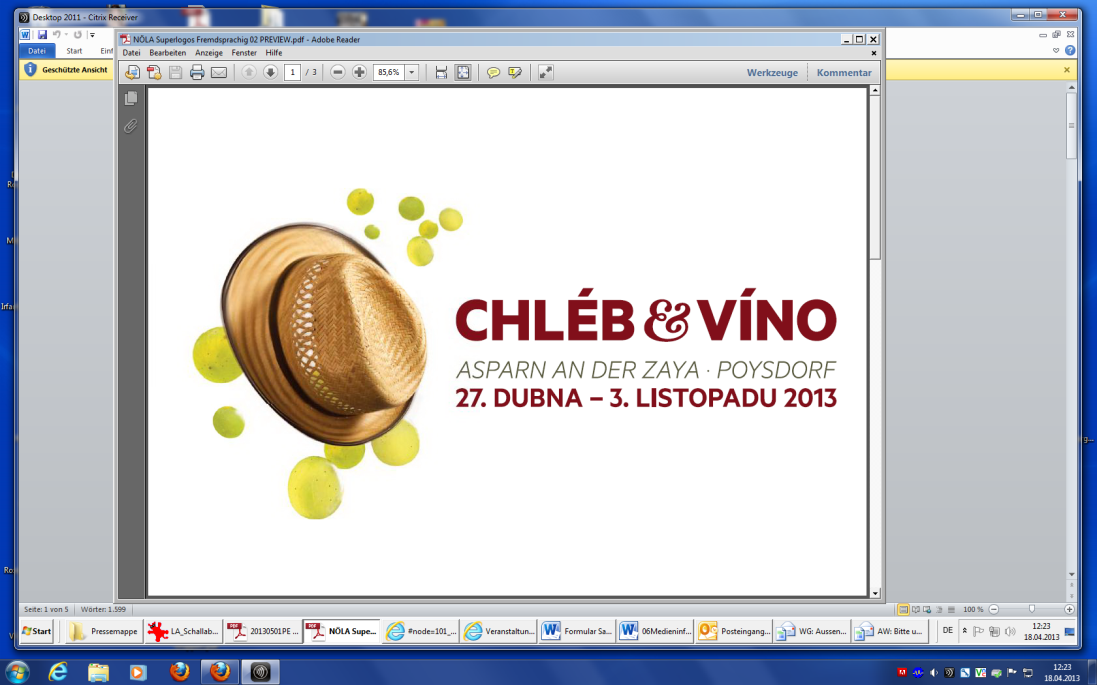 Nadregionální informace
pro médiaDolnorakouská zemská výstava 2013:„Chléb & Víno“ASPARN AN DER ZAYA A POYSDORF, OD 27. DUBNA DO 3. LISTOPADU 2013S Dolnorakouskou zemskou výstavou 2013 s názvem „Chléb & Víno“ ožívá 8.000 roků napínavých kulturních dějin. V Asparnu an der Zaya si můžete vychutnat křupavou historii chleba a v Poysdorfu kořeněnou historii vinného moku. Ještě nikdy nebyla tato dvě témata představena takto rozsáhle a za využití těch nejmodernějších výstavnických metod. Z malebných kulis ulic s vinnými sklepy oblasti Weinviertel se návštěvníci vydají na místa, kde se tato fascinující kapitola historie lidstva odehrávala. Muzeum 2.0: Zkuste zažít historii a vychutnat si jiCo se týče představení kulturně historických témat, nastavuje Dolnorakouská zemská výstava 2013 novou laťku. S pomocí 600 výstižných exponátů od celkem 130 zapůjčovatelů, které jsou vystaveny v Muzeu pravěkých dějin Dolního Rakouska v Asparnu an der Zaya a také v architektonicky působivém výstavním areálu vinařského města Poysdorfu, jsou témata „chléb“ a „víno“ představena na velkém počtu interaktivních zastavení. QR kódy, album „JÁ-O-MĚ“ a průvodce výstavou jsou pak společně s 65 odbornými pracovníky a trojjazyčnými prostorovými texty (němčina, angličtina, čeština) optimálním doprovodem na této výstavní akci.V rámci konceptu zprostředkování historie vstupují exponáty, kurátoři a kurátorky, objekty, zapůjčovatelé a návštěvníci do vzájemného dialogu. Návštěvnici zemské výstavy tak získají nejen vědecké informace o „chlebu a víně“, ale především dokážou zaujmout vlastní postoj k tomuto tématu.Akcemi s názvem „Chléb – jiný pohled“ a „Víno – jiný pohled“ zve Dolnorakouská zemská výstava 2013 každou neděli a ve dny pracovního klidu ve 13:30 hod na obou dvou místech  k experimentům zahrnujícím všechny smysly. V „laboratoři chleba“ v Asparnu an der Zaya se hněte, prohmatává, voní a ochutnává. V „Chuťové dílně“ v Poysdorfu se chuťový smysl testuje tak důkladně, až má návštěvník dojem, že se jedná o smyslové klamy. Schallaburg	T +43 (0)2754 6317-0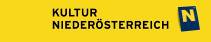 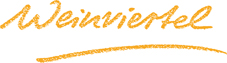 Kulturbetriebsges.m.b.H.	F +43 (0)2754 6317-611A-3382 Schallaburg 1	E office@noe-landesausstellung.atwww.noe-landesausstellung.atAsparn an der Zaya: Architektura doby kamenné a vědecká hudba budoucnostiVýstavbou Muzea pravěkých dějin započala spolková země Dolní Rakousko v Asparnu an der Zaya v roce 1967 novou cestu. Fascinující historie regionu byla představena nejen na zámku v Asparnu, ale také na rozsáhlé volné ploše. Rekonstrukce věrně zachovávající originální podobu prehistorických staveb umožňuje návštěvníkům osvojit si důležité vědecké poznatky. Takzvaná „experimentální archeologie“ pomáhá díky použití prehistorických nástrojů v praxi získávat znalosti o této době. Současně si díky těmto objektům mohou návštěvníci tuto epochu lépe zažít. Dolnorakouské zemská výstava 2013 je pro Muzeum pravěkých dějin Dolního Rakouska důležitým krokem na cestě k Centru pro pravěké a rané dějiny, které zde má vzniknout v roce 2014 a přinést do regionu i vědecké pravomoci. Moderní panoramatický výtah, který otevírá jedinečný pohled na areál pod širým nebem, doveze návštěvníky na výchozí stanoviště: v podkrovním podlaží začíná výstava v jakémsi supermarketu. Při obsluze skeneru čárkových kódů je zřejmé, že takzvaný „neuromarketing“ pracuje s instinkty někdejších lovců a sběraček. Návštěvníci se ihned dostanou k významnému bodu dějin, který znamenal také začátek osidlování Dolního Rakouska. Takzvaná „neolitická revoluce“ přivedla lidi k usedlému způsobu života. Pěstováním obilí se do jídelníčku lidí dostal chléb, který se v oblasti dnešního Weinviertelu prokazatelně pekl už před 8.000 roky. Ve věrné rekonstrukci pece umístěné na volné ploše si pečení chleba mohou vyzkoušet i návštěvníci zemské výstavy.V tematických okruzích pak pokračuje fascinující cesta časem, doprovázená názornými exponáty, např. 3.000 let starým bochníkem chleba z Egypta. Náboženské aspekty chleba v jednotlivých tisíciletích jsou zde vysvětleny stejně jako povolání pekaře a mlynáře, souvislosti mezi chlebem, kaší, vínem a pivem nebo historie pluhu. Historické události, jako např. tak zvaný „masakr ve Schletzu“ v mladší době kamenné dokládají první ozbrojené konflikty o potraviny až po války v minulém století, ve kterých se chléb a především odnětí chleba stalo bojovým prostředkem.Představit „chléb“ jako potravinu ve 21. století je pak značně rozporuplným úkolem. Stojí zde nová kulinářská kultura soustředěná okolo bio potravin proti mocným diskontním prodejnám. Potravinářské koncerny se snaží vytvořit super plodinu, zatímco historická rozmanitost odrůd zažívá renesanci. Geneticky modifikované potraviny a nedostatek vody, biologická energie versus potrava, přebytek potravin a hladomory – to jsou další úhly pohledu.V zamyšleném rozpoložení nyní návštěvníci přejdou do areálu pod širým nebem, kde najdou podélný dům z mladší doby kamenné, největší exponát Dolnorakouské zemské výstavy 2013.Poysdorf: Idyla vinařského města a chuťový zážitekKdyž se car Alexander I. při své cestě z Ruska na Vídeňský kongres v roce 1814 zastavil v Poysdorfu, zachutnalo mu zdejší víno natolik, že si ho v budoucnu nechal posílat na carský dvůr. Žádné místo tedy není pro objasnění 8.000 let starých kulturních dějin vína ve všech jejich aspektech vhodnější než vinařské město Poysdorf. Výchozím místem výstavy je výstavní hala s fasádou vyzdobenou mnohojazyčnými nápisy. Uvnitř je hala vybavena celou řadou interaktivních zastavení na dané téma, které oslovují všechny smysly. Vypráví o vinařské krajině ve střední Evropě, o vínu ve filmu, hudbě nebo literatuře, o vínu jako uceleném uměleckém díle nebo zvou k zábavě hříšti vyzdobeném vinnými hrozny. Jedno interaktivní zastavení se také věnuje následkům nadměrného požívání alkoholu. Vnitřní dvůr s „vinařskou boudou“, střechou s vinnými hrozny a zastavením pojednávajícím o výzvách ve vinařství vítá návštěvníky. Vybudovaný sklep pak vede do bývalé městské nemocnice.V bývalé městské nemocnici, která byla pro účely zemské výstavy uvedena do své původní prostorové podoby, se nyní chronologicky odvíjí historie vinného moku. Tematicky jsou počátky pěstování vinné révy uvedeny vinnou etiketou z doby rozvinuté egyptské kultury. Poháry z řeckého a římského období ukazují, že víno nepila jen horní vrstva, ale i prostý lid. Ve středověku se pěstování vinné révy stalo doménou klášterů, o čemž svědčí písemné prameny o pěstování vína. V nevídaném rozsahu osvětluje výstava historii vína od Habsburků, přes renesanci, baroko a biedermeier.  Svědectví o ní podává velké množství různorodých sklenic na víno používaných na vídeňském dvoře. Expozice o kultuře vína ve 21. století nás pak konečně zavádí do bezprostřední současnosti. Také falšování vína má svoji historii, která nemá zůstat návštěvníkům utajena. Kaple bývalé městské nemocnice podněcuje k tomu, abychom se zabývali i náboženskými aspekty vinného moku, od Dionýsa, přes Baccha a neslavné Noemovy epizody ze starého zákona přes košer víno až k vínu jako krvi Ježíše Krista.  Také v Poysdorfu je zážitek z výstavy doplněn prohlídkou areálu pod širým nebem. Celek představující vesnici s vinicemi, lisovnami a kovárnami zve k objevování a k zastavení se. V budovách na volné ploše se nachází i „chuťová dílna“ s interaktivními muzejními pedagogickými programy. Zde se ochutnává, popisuje, vytváří asociace, poskytují rady, zažívají a definují vůně a chutě. Experimentování znamená vždycky víc než výsledek, a je jedno, zda je to při ochutnávání šťávy z hroznů, chuťové olympiádě nebo při ochutnávce. Kdo navštíví Poysdorf, může se projít po ulici s vinnými sklepy a nenechat si tak ujít skleničku Veltlínského zeleného. Protože oblast Weinviertel DAC je kromě ulic s vinnými sklepy ulic značkou tohoto regionu. Návrat: Dolnorakouská zemská výstava a mnohem víceKromě výstavních míst v Asparnu an der Zaya a Poysdorfu jsou partnery Dolnorakouské zemské výstavy 2013 i zámek Wolkersdorf, Muzejní centrum Mistelbach, město termálních lázní Laa an der Thaya, Muzeum vesnice Niedersulz a Regionální muzeum v Mikulově (Česká republika). Kromě tematicky vhodných programů poskytují návštěvníkům, kteří se prokážou vstupenkou na zemskou výstavu, různé slevy.138 provozů, mimo jiné pekařství, ubytovatelé, přímí prodejci, gastronomické provozy, regionální hospodářské provozy a vinaři se spojili jako „regionální partneři oblasti Weinviertel“. Chtějí návštěvníky Dolonorakouské zemské výstavy 2013 náležitě přivítat. Společně s výstavou „Chléb & Vino“ se ve Weinviertel bude konat i Dolnorakouský festival a zajistí rozmanitý a pestrý kulturní program v regionu. Příjemný bude tedy nejen výlet na Dolnorakouskou zemskou výstavu 2013; ideální variantou by bylo strávit ve Weinviertel dovolenou.Oblast Weinviertel před oponouV oblasti Weinviertel je spojení kultury, požitku a radosti ze života obzvláště hmatatelné: nevázané oslavy, slavnosti vína nebo řada akcí pod názvem „Stolování ve Weinviertel“ s těmi nejlepšími výrobky a kuchaři regionu čekají na své návštěvníky. Tradiční chléb Weinviertel a sezónní „schmankerl“ jsou největšími taháky v oblasti Weiviertel. Weinviertel však neláká jen svými kulinářskými radostmi a kořeněným Veltlínským zeleným. Nabízí také jedinečnou krajinu. Více než 400 kilometrů dlouhé vinné stezky vedou ve Weinviertelu malebnou, mírně kopcovitou krajinou a idylickými vinicemi, kde sklepy s osobitou atmosférou, vinařské dvory a dvory s mladým vínem zvou k nejednomu zastavení. Kdo si dokáže užit klid plný požitků a naučí se oceňovat Weinviertel a jeho obyvatele, ten se rád vrací.Ohlasy výstavy„Dolnorakouská zemská výstava 2013 není jen výstava, ale především výstavnický zážitek. Díky interaktivním zážitkovým místnostem, které jsme mohli vybudovat v Asparnu an der Zaya a Poysdorfu, bude výlet na zemskou výstavu dnem plným individuálních požitků. Vyplatí se zažít 8.000 roků napínavé kulturní historie a objevit pro sebe chleba a víno.“Kurt FarasinJednatelDolnorakouských zemských výstav„V takové rozporuplné době mezi bio potravinami a diskontními prodejnami, mezi geneticky modifikovanou pšenicí a renesancí historických odrůd nebo konkurenčním bojem mezi produkcí energie a potravin se vyplatí ohlédnout se za 8.000 roků starými kulturními dějinami chleba, abychom tak lépe porozuměli mnoha věcem. Tento fascinující pohled do této důležité kapitoly historie lidstva nabízí Dolnorakouská zemská výstava 2013 přímo v místech, kde se odvíjela.“Dr. Christian RappVědecký tým „Chléb““V době antiky bylo víno považováno za dar bohů a jeho historie dodnes neztratila nic ze své fascinace. Je to cesta mezi historií a příběhy, mezi anekdotami a vědeckými zprávami, mezi nasazením skřipců a otevřením očí, co činí výstavu v Poysdorfu tak pozoruhodnou. Ještě nikdy nebyla historie vína tak rozsáhle představena. Díky okouzlujícímu prostředí Poysdorfu má tato výstava potenciál oslovit návštěvníky nejen z Dolního Rakouska.“Dr. Hannes EtzlstorferVědecký tým „Víno“S dotazy se prosím obracejte na:
Mag. Phil. Florian Müller, tiskový mluvčí Schallaburg & Niederösterreichische Landesausstellungen
Mobil: +43 (0) 664 60499-652, E-mail:  florian.mueller@noe-landesausstellung.atRevize: 11.04.2013